丹阳市人民医院锅炉搬迁项目单一来源采购论证相关材料丹阳市人民医院锅炉搬迁项目采购方式，经三位专家论证、院内多部门会商、院党委会/院长办公会讨论，拟采用单一来源采购方式采购。专家论证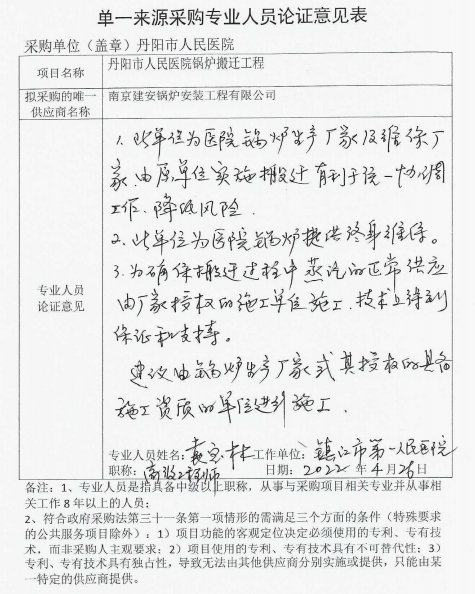 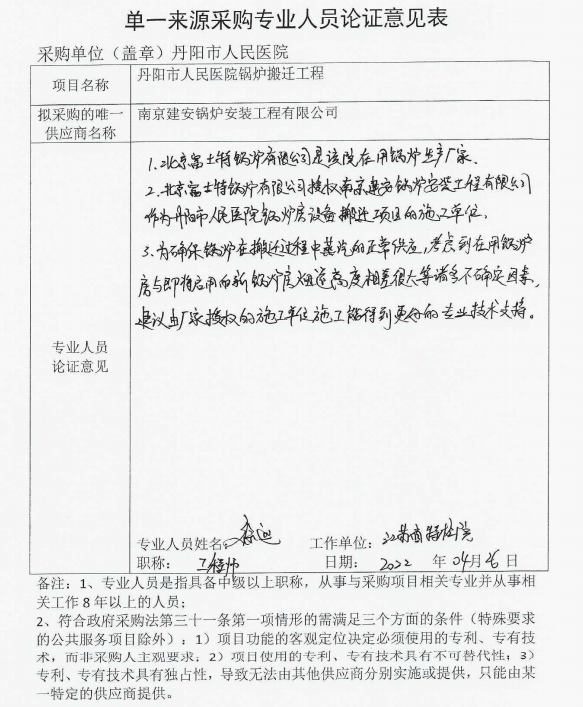 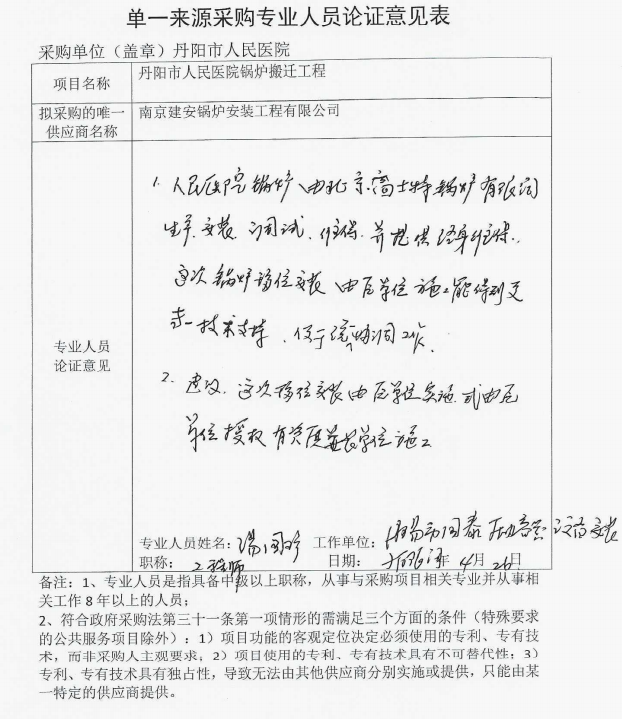 医院内部多部门会商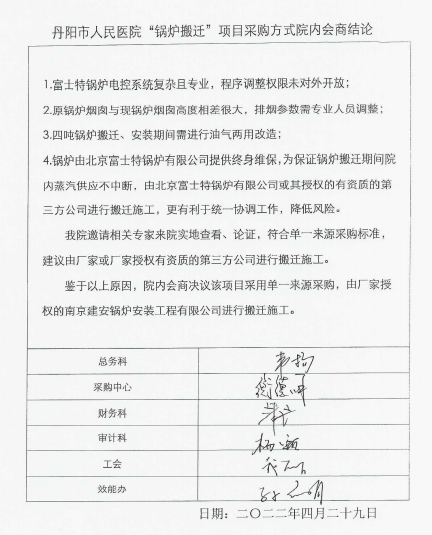 医院党委会/院长办公会讨论结论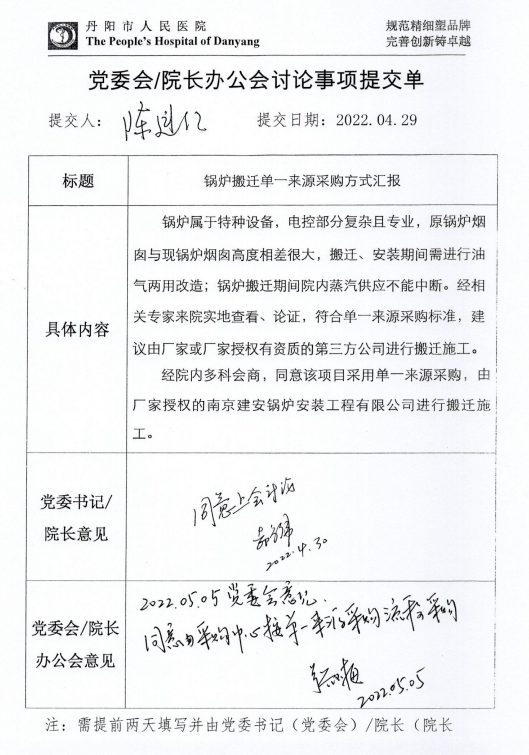 